Recorta los dibujos, nómbralos y ubícalos en su letra inicial. 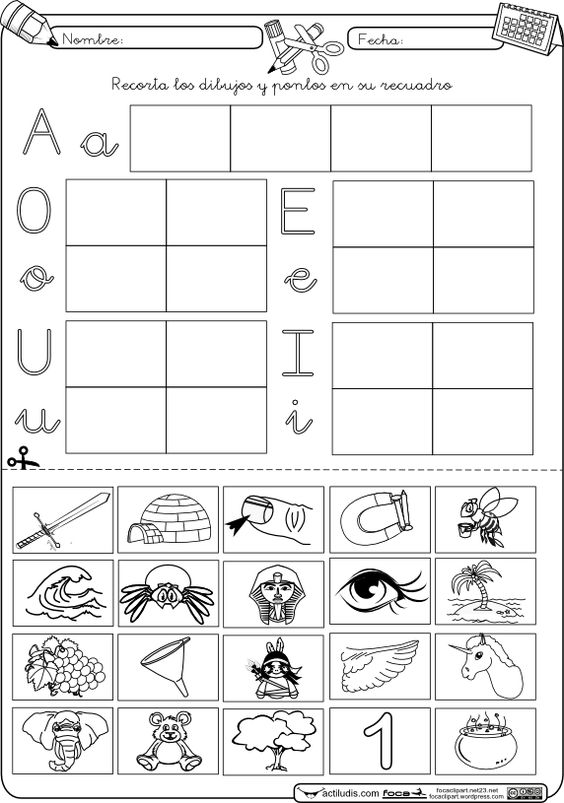 Lee y pinta de igual color los recuadros que dicen lo mismo.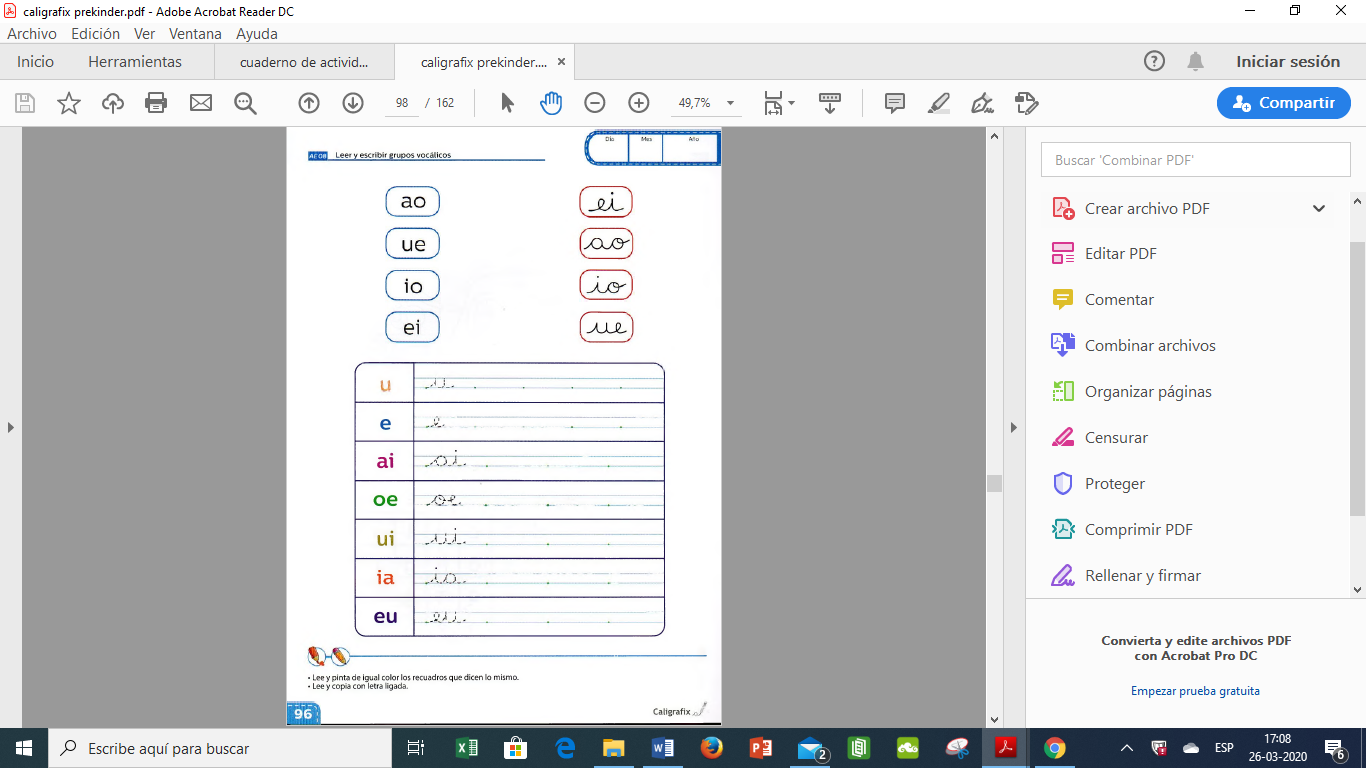 Lee y copia con letra ligada.Practicando tu lectura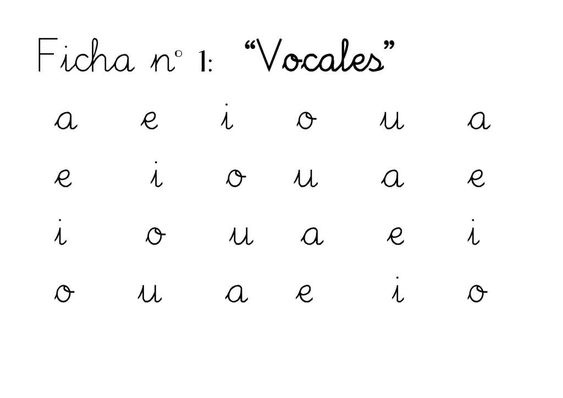 ___________________________________________________________________________________________________________________________________________________________________________________________________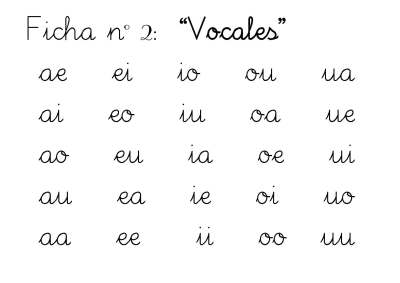 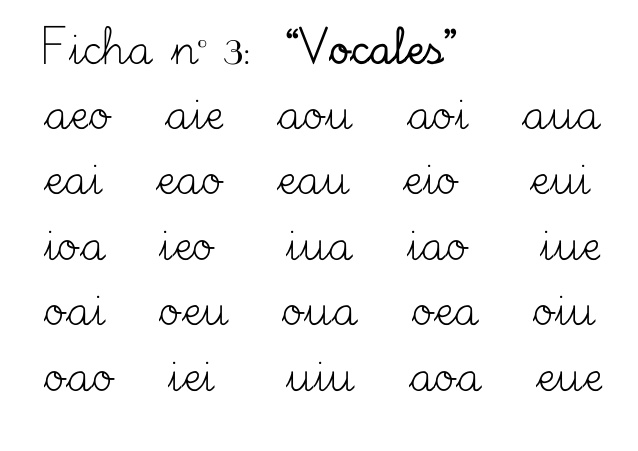 